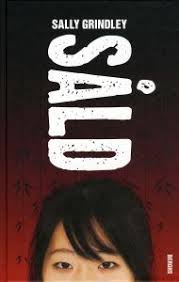 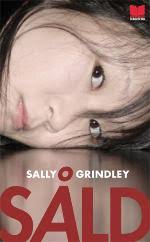 Muntlig diskussion i parVad var det första du lade märke  till i   berättelsen?Vad tror du har hänt innan?Vad händer efter?Hurdan är huvudpersonen? Hur gammal är huvudpersonen? Hur vet du det? Hur tänker du då? Känner du igen något från ditt eget liv? (Har du sett något? Hört något?) Vad hade du gjort i hennes situation? Vilka val har hon? Vad blir konsekvenserna?Var det något speciellt du gillade med berättelsen?  Var det något speciellt du ogillade?